AGENDA ITEMS:Meet with AuditorsOther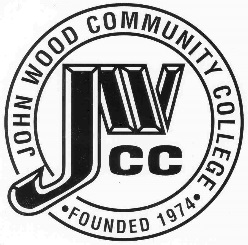                        Finance & Audit Committee AgendaMeeting Date:                                   08.30 22Meeting Time:                                   2:00 p.m.Meeting Location:                            C240